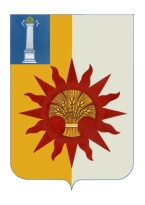  АДМИНИСТРАЦИЯ  МУНИЦИПАЛЬНОГО ОБРАЗОВАНИЯ  «НОВОМАЛЫКЛИНСКИЙ РАЙОН»    УЛЬЯНОВСКОЙ ОБЛАСТИПОСТАНОВЛЕНИЕ _________                                                                                                   № _____Экз.№__О внесение изменений в постановление администрации муниципального образования «Новомалыклинский район»         от 29.12.2021 № 792»В целях повышения энергетической эффективности при производстве, передаче и потреблении энергетических ресурсов в муниципальном образовании «Новомалыклинский район» за счет снижения удельных показателей энергопотребления организаций и создания условий для перевода бюджетной сферы муниципального образования на энергосберегающий путь развития, постановляю:	1. Внести в постановление администрации муниципального образования «Новомалыклинский район» от 29.12.2021 № 792 «Об утверждении муниципальной программы «Энергосбережение на территории муниципального образования «Новомалыклинский район» следующие изменения.1.1. Приложение к указанному постановлению «Об утверждении муниципальной программы «Энергосбережение на территории муниципального образования «Новомалыклинский район» изложить в новой редакции:«ПРИЛОЖЕНИЕ                                                                УТВЕРЖДЕНА:                                                              постановлением  администрации                                                              муниципального образования                                   «Новомалыклинский район»                                                                                                                                                                                                      от «__»____________2023    № ____МУНИЦИПАЛЬНАЯ  ПРОГРАММА
«Энергосбережение на территориимуниципального образования «Новомалыклинский район»»П А С П О Р Т МУНИЦИПАЛЬНОЙ ПРОГРАММЫВведениеНа текущий момент экономика и бюджетная сфера муниципального образования «Новомалыклинский район» характеризуется повышенной энергоемкостью. Суммарное потребление электрической и тепловой энергии на территории муниципального образования в топливном эквиваленте составило в 2020 году муниципальными бюджетными организациями  1,42 тыс. тонн условного топлива (далее т.у.т). В условиях обозначенных темпов роста цен на газ, электроэнергию и другие виды топлива стоимость тепловой энергии, производимой энергоснабжающими организациями, в период до 2027 года будет расти с темпами от 5 до 15 процентов в год. Близкие значения дает прогноз темпов роста стоимости услуг по водоснабжению и водоотведению.В результате до 2027 года стоимость основных для муниципального образования «Новомалыклинский район» топливно-энергетических и коммунальных ресурсов будет стремительно расти темпами. Затраты организаций муниципальной бюджетной сферы на оплату основных топливно-энергетических и коммунальных ресурсов к 2027 году вырастут по сравнению с 2020 годом в 2-3 раза.С учетом указанных обстоятельств, проблема заключается в том, что при существующем уровне энергоемкости социальной сферы муниципального образования предстоящие изменения стоимости топливно-энергетических и коммунальных ресурсов приведут к следующим негативным последствиям:- росту затрат на оплату топливно-энергетических и коммунальных ресурсов;- снижению эффективности бюджетных расходов, вызванному ростом доли затрат на оплату коммунальных услуг в общих затратах на муниципальное управление;- опережающему росту затрат на оплату коммунальных ресурсов в расходах на содержание муниципальных бюджетных организаций образования, культуры и т.п., и вызванному этим снижению эффективности оказания услуг.Для разрешения проблемных моментов необходимо осуществление комплекса мер по интенсификации энергосбережения, которые заключаются в разработке, принятии и реализации срочных согласованных действий по повышению энергетической эффективности при производстве, передаче и потреблении энергии и ресурсов других видов на территории муниципального образования и прежде всего в органах местного самоуправления, муниципальных учреждениях.Нормативная база программыДанная программа разработана на базе основных нормативных документов в сфере энергосбережения и повышения энергетической эффективности, а именно в соответствии с  постановлением Правительства Российской Федерации от 11.02.2021г. №161 «Об утверждении требований к региональным и муниципальным программам в области энергосбережения и повышения энергетической эффективности и о признании утратившими силу некоторых актов Правительства Российской Федерации и отдельных положений некоторых актов Правительства Российской Федерации»; Федеральным законом от 06.10.2003 № 131-ФЗ «Об общих принципах организации местного самоуправления в Российской Федерации;  Энергетической стратегией России на период до 2030г. утвержденной распоряжением Председателя Правительства РФ от 13.11.2009г. №1715-р.; Правилами разработки, реализации и оценки эффективности муниципальных программ муниципального образования «Новомалыклинский район» Ульяновской области, а также правилами осуществления контроля за ходом их реализации, утвержденными постановлением администрации муниципального образования «Новомалыклинский район» от 23.09.2021 года  № 536 Приоритеты развития программы энергосбережения и повышения энергетической эффективностиСреди главных приоритетов политики в сфере энергосбережения и повышения энергоэффективности на территории МО «Новомалыклинский район» должны стать:Энергетическая безопасность. Полное и надежное обеспечение населения, объектов бюджетно-социальной сферы и предприятий всех форм собственности энергоресурсами.Энергетическая эффективность экономики. Снижение затрат на использование энергоресурсов за счет рационализации их потребления и применения энергосберегающих технологий.Экономическая эффективность энергетики. Реконструкция, модернизация действующих мощностей топливно-энергетического комплекса, стимулирование энергосбережения населением и хозяйствующими субъектами. Экологическая безопасность энергетики. Минимизация техногенного воздействия топливно-энергетического комплекса на окружающую среду и здоровье граждан.Основные направления, цели и задачи муниципальной программы Основными целями Программы являются повышение энергетической эффективности при производстве, передаче и потреблении энергетических ресурсов в муниципальном образовании «Новомалыклинский район» за счет снижения удельных показателей энергоемкости и энергопотребления предприятий и организаций, создание условий для перевода экономики и бюджетной сферы муниципального образования на энергосберегающий путь развития в том числе:-сокращение потерь энергетических ресурсов;-обновление модернизация материально-технической базы топливно -энергетического комплекса.Достижение целей муниципальной программы определяется целевыми показателями муниципальной программы (в соответствии с постановлением Правительства Российской Федерации от 11.02.2021г. №161 «Об утверждении требований к региональным и муниципальным программам в области энергосбережения и повышения энергетической эффективности»), представленными в приложении № 1.Для достижения поставленных целей в ходе реализации Программы органам местного самоуправления необходимо решить следующие задачи:I. Проведение комплекса организационно-правовых мероприятий по управлению энергосбережением, в том числе создание системы показателей, характеризующих энергетическую эффективность при производстве, передаче и потреблении энергетических ресурсов, их мониторинга, а также сбора и анализа информации об энергоемкости экономики муниципального образования «Новомалыклинский район». Для этого, необходимо:а) Создание муниципальной нормативной базы и методического обеспечения энергосбережения, в том числе:- разработка и принятие системы муниципальных нормативных правовых актов, стимулирующих энергосбережение;- создание системы нормативно-методического обеспечения эффективного использования энергии и ресурсов, включая разработку норм освещения, стимулирующих применение энергосберегающих осветительных установок и решений;б) Подготовка кадров в области энергосбережения, в том числе:- включение в программы по повышению квалификации муниципальных служащих учебных курсов по основам эффективного использования энергетических ресурсов;- проведение систематических мероприятий по информационному обеспечению и пропаганде энергосбережения в средних общеобразовательных учебных заведений;в) Внедрение элементов системы энергетического менеджмента в муниципальных учреждениях;- участие в научно-практических конференциях и семинарах по энергосбережению; - разработка и внедрение форм наблюдения за показателями, характеризующими эффективность использования основных видов энергетических ресурсов.II. Запрет на применение неэнергосберегающих технологий при модернизации, реконструкции и капитальном ремонте основных фондов.Для решения данной задачи необходимо при согласовании проектов строительства, реконструкции, капитального ремонта, а также при приемке объектов капитального строительства ввести в практику применение требований по ресурсоэнергосбережению, соответствующих или превышающих требования федеральных нормативных актов, и обеспечить их соблюдение.III. Проведение энергоаудита, энергетических обследований.Проведение энергосберегающих мероприятий (энергетических обследований, составление энергетических паспортов, обеспечение устройствами регулирования потребления тепловой энергии, утепление фасадов) при капитальном ремонте многоквартирных жилых домов, осуществляемом с участием бюджетных средств.IV. Обеспечение учета всего объема потребляемых энергетических ресурсов.Для этого необходимо оснастить приборами учета коммунальных ресурсов и устройствами регулирования потребления тепловой энергии все органы местного самоуправления, муниципальные учреждения, муниципальные унитарные предприятия и перейти на расчеты между организациями муниципальной бюджетной сферы и поставщиками коммунальных ресурсов только по показаниям приборов учета.V. Организация ведения топливно-энергетических балансов.Для выполнения этой задачи необходимо обеспечить ведение топливно-энергетических балансов органами местного самоуправления, муниципальными учреждениями.2. Организация управления муниципальной программой	Организация управления реализацией подпрограммы осуществляется заказчиком - администрацией муниципального образования «Новомалыклинский район»  в порядке, установленном правилами разработки, реализации и оценки эффективности муниципальных программ муниципального образования «Новомалыклинский район» Ульяновской области, а также правилами осуществления контроля за ходом их реализации, утвержденными постановлением администрации муниципального образования «Новомалыклинский район» от 23.09.2021 года  № 536	На Управление топливно-энергетических ресурсов, жилищно-коммунального хозяйства и дорожной деятельности администрации муниципального образования «Новомалыклинский район»  возлагаются следующие функции:- разработка предложений по уточнению мероприятий муниципальной программы, а также повышение эффективности их реализации;- разработка предложений, связанных с корректировкой основных показателей, - сроков и объёмов работ, предусмотренных муниципальной программой.Мониторинг хода реализации мероприятий муниципальной программы осуществляется в соответствии с целевыми индикаторами, предоставленными в приложении № 1 к муниципальной программе.Достижение основных задач Программы предусмотрено посредством реализации комплекса мероприятий, разработанных на основании постановления Правительства РФ от 11.02.2021г. №161 «Об утверждении требований к региональным и муниципальным программам в области энергосбережения и повышения энергетической эффективности и о признании утратившими силу некоторых актов Правительства Российской Федерации и отдельных положений некоторых актов Правительства Российской Федерации», и отраженных в приложении № 2 к муниципальной программе.ПРИЛОЖЕНИЕ 1к муниципальной программе «Энергосбережение на территории муниципального образования «Новомалыклинский район»»утверждённой постановлениемот _____________№_________Перечень целевых индикаторов муниципальной программыПРИЛОЖЕНИЕ 2к муниципальной программе «Энергосбережение на территории муниципального образования «Новомалыклинский район»»утверждённой постановлениемот _____________№_________Система мероприятий муниципальной программы2. Постановление администрации муниципального образования «Новомалыклинский район» №631 от 22.11.2022 «О внесение изменений в постановление администрации муниципального образования «Новомалыклинский район» от 29.12.2021 № 792»  признать утратившим силу.3. Настоящее    постановление    вступает     в   силу   после  его обнародования. Подлежит размещению на официальном сайте муниципального образования «Новомалыклинский район» в информационно-телекоммуникационной сети «Интернет».4. Контроль за исполнением настоящего постановления возложить на первого заместителя главы администрации муниципального образования «Новомалыклинский район» Будылева А.П.Глава администрации муниципальногообразования  «Новомалыклинский район»                                        А.Д. Пуреськина Наименование муниципальной программы «Энергосбережение на территории муниципального образования «Новомалыклинский район»». (далее – муниципальная программа)Заказчик муниципальной программы (заказчик - координатор муниципальной программы)Администрация муниципального образования «Новомалыклинский район» Ульяновской областиСоисполнитель (соисполнители)   муниципальной программыСоисполнители муниципальной программы:- Муниципальное автономное учреждение «Управление муниципальным хозяйством»;- Муниципальное казенное учреждение культуры «Межпоселенческая библиотечная система» муниципального образования «Новомалыклинский район».Подпрограммы муниципальной программы Не предусмотреныПроекты, реализуемые в составе муниципальной  программыНе предусмотреныЦели и задачи муниципальной программы цели:Цели:- повышение энергетической эффективности при потреблении энергетических ресурсов в муниципальном образовании «Новомалыклинский район» за счет снижения удельных показателей энергоемкости и энергопотребления предприятий и организаций, создание условий для перевода экономики и бюджетной сферы муниципального образования на энергосберегающий путь развития.- снижение энергоёмкости муниципального продукта- сокращение потерь энергетических ресурсов-обновление и модернизация материально-технической базы топливно-энергетического комплексаЗадачи: - проведение комплекса организационно-правовых мероприятий по управлению энергосбережением, в том числе создание системы показателей, характеризующих энергетическую эффективность при потреблении энергетических ресурсов, их мониторинга, а также сбора и анализа информации об энергоемкости экономики территории;- расширение практики применения энергосберегающих технологий при модернизации, реконструкции и капитальном ремонте основных фондов объектов;- обеспечение учета всего объема потребляемых энергетических ресурсов; - организация ведения топливно-энергетических балансов;- нормирование и установление обоснованных лимитов потребления энергетических ресурсовЦелевые индикаторы муниципальной программы-доля многоквартирных домов, оснащенных коллективными (общедомовыми) приборами учета по видам коммунальных ресурсов в общем числе многоквартирных домов;-доля потребляемых муниципальными учреждениями энергоресурсов по приборам учета, в общем объеме потребляемых энергетических ресурсов;-удельный расход электрической энергии на снабжение органов местного самоуправления и муниципальных учреждений;-удельный расход тепловой энергии на снабжение органов местного самоуправления и муниципальных учреждений; -удельный расход холодной воды на снабжение органов местного самоуправления и муниципальных учреждений;-удельный расход тепловой энергии в многоквартирных домах; -удельный расход электрической энергии в многоквартирных домах;-доля энергоэффективных источников света в системах уличного освещения;-доля потерь тепловой энергии при ее передаче в общем объеме переданной тепловой энергии; Сроки и этапы реализации муниципальной программы сСроки реализации  программы - 2022-2027 годы; этапы реализации муниципальной программы не предусмотрены.Ресурсное обеспечение муниципальной программы с разбивкой по годам реализацииОбщий объем финансирования мероприятий муниципальной программы составляет 2201,43 тыс. рублей — всего, за счет средств бюджета муниципального образования «Новомалыклинский район», в том числе по годам:2022 год – 97,43 тыс. руб.2023 год – 100,00 тыс. руб.2024 год – 530,00тыс. руб.2025 год – 640,00 тыс. руб.2026 год – 461,00 тыс. руб.2027 год – 373,00 тыс. руб.Ресурсное обеспечение проектов, реализуемых в составе муниципальной   программыНе предусмотреноОжидаемые результаты реализации муниципальной программы– экономия за период реализации Программы - 0,1 тыс. тонн условного топлива муниципальными бюджетными организациями; – полный переход на приборный учет при расчетах организаций муниципальной бюджетной сферы с организациями коммунального комплекса;– создание муниципальной нормативно-правовой базы по энергосбережению и стимулированию повышения энергоэффективности№ п/пНаименование индикатораНаименование индикатораЕдиница измеренияЕдиница измеренияБазовое значение целевого индикатораЗначение целевого индикатораЗначение целевого индикатораЗначение целевого индикатораЗначение целевого индикатораЗначение целевого индикатораЗначение целевого индикатораЗначение целевого индикатораЗначение целевого индикатораЗначение целевого индикатораЗначение целевого индикатора№ п/пНаименование индикатораНаименование индикатораЕдиница измеренияЕдиница измеренияБазовое значение целевого индикатора2022год2022год2023год2023год2024год2024год2025год2025год2026год2026год2027год2027годПоказатели в области энергосбережения и повышения энергетической эффективности по отраслям экономики в соответствии с постановлением Правительства Российской Федерации от 11.02.2021г. №161 «Об утверждении требований к региональным и муниципальным программам в области энергосбережения и повышения энергетической эффективности»Показатели в области энергосбережения и повышения энергетической эффективности по отраслям экономики в соответствии с постановлением Правительства Российской Федерации от 11.02.2021г. №161 «Об утверждении требований к региональным и муниципальным программам в области энергосбережения и повышения энергетической эффективности»Показатели в области энергосбережения и повышения энергетической эффективности по отраслям экономики в соответствии с постановлением Правительства Российской Федерации от 11.02.2021г. №161 «Об утверждении требований к региональным и муниципальным программам в области энергосбережения и повышения энергетической эффективности»Показатели в области энергосбережения и повышения энергетической эффективности по отраслям экономики в соответствии с постановлением Правительства Российской Федерации от 11.02.2021г. №161 «Об утверждении требований к региональным и муниципальным программам в области энергосбережения и повышения энергетической эффективности»Показатели в области энергосбережения и повышения энергетической эффективности по отраслям экономики в соответствии с постановлением Правительства Российской Федерации от 11.02.2021г. №161 «Об утверждении требований к региональным и муниципальным программам в области энергосбережения и повышения энергетической эффективности»Показатели в области энергосбережения и повышения энергетической эффективности по отраслям экономики в соответствии с постановлением Правительства Российской Федерации от 11.02.2021г. №161 «Об утверждении требований к региональным и муниципальным программам в области энергосбережения и повышения энергетической эффективности»Показатели в области энергосбережения и повышения энергетической эффективности по отраслям экономики в соответствии с постановлением Правительства Российской Федерации от 11.02.2021г. №161 «Об утверждении требований к региональным и муниципальным программам в области энергосбережения и повышения энергетической эффективности»Показатели в области энергосбережения и повышения энергетической эффективности по отраслям экономики в соответствии с постановлением Правительства Российской Федерации от 11.02.2021г. №161 «Об утверждении требований к региональным и муниципальным программам в области энергосбережения и повышения энергетической эффективности»Показатели в области энергосбережения и повышения энергетической эффективности по отраслям экономики в соответствии с постановлением Правительства Российской Федерации от 11.02.2021г. №161 «Об утверждении требований к региональным и муниципальным программам в области энергосбережения и повышения энергетической эффективности»Показатели в области энергосбережения и повышения энергетической эффективности по отраслям экономики в соответствии с постановлением Правительства Российской Федерации от 11.02.2021г. №161 «Об утверждении требований к региональным и муниципальным программам в области энергосбережения и повышения энергетической эффективности»Показатели в области энергосбережения и повышения энергетической эффективности по отраслям экономики в соответствии с постановлением Правительства Российской Федерации от 11.02.2021г. №161 «Об утверждении требований к региональным и муниципальным программам в области энергосбережения и повышения энергетической эффективности»Показатели в области энергосбережения и повышения энергетической эффективности по отраслям экономики в соответствии с постановлением Правительства Российской Федерации от 11.02.2021г. №161 «Об утверждении требований к региональным и муниципальным программам в области энергосбережения и повышения энергетической эффективности»Показатели в области энергосбережения и повышения энергетической эффективности по отраслям экономики в соответствии с постановлением Правительства Российской Федерации от 11.02.2021г. №161 «Об утверждении требований к региональным и муниципальным программам в области энергосбережения и повышения энергетической эффективности»Показатели в области энергосбережения и повышения энергетической эффективности по отраслям экономики в соответствии с постановлением Правительства Российской Федерации от 11.02.2021г. №161 «Об утверждении требований к региональным и муниципальным программам в области энергосбережения и повышения энергетической эффективности»Показатели в области энергосбережения и повышения энергетической эффективности по отраслям экономики в соответствии с постановлением Правительства Российской Федерации от 11.02.2021г. №161 «Об утверждении требований к региональным и муниципальным программам в области энергосбережения и повышения энергетической эффективности»Показатели в области энергосбережения и повышения энергетической эффективности по отраслям экономики в соответствии с постановлением Правительства Российской Федерации от 11.02.2021г. №161 «Об утверждении требований к региональным и муниципальным программам в области энергосбережения и повышения энергетической эффективности»Показатели в области энергосбережения и повышения энергетической эффективности по отраслям экономики в соответствии с постановлением Правительства Российской Федерации от 11.02.2021г. №161 «Об утверждении требований к региональным и муниципальным программам в области энергосбережения и повышения энергетической эффективности»1. Целевые показатели характеризующие оснащенность приборами учета используемых энергетических ресурсов1. Целевые показатели характеризующие оснащенность приборами учета используемых энергетических ресурсов1. Целевые показатели характеризующие оснащенность приборами учета используемых энергетических ресурсов1. Целевые показатели характеризующие оснащенность приборами учета используемых энергетических ресурсов1. Целевые показатели характеризующие оснащенность приборами учета используемых энергетических ресурсов1. Целевые показатели характеризующие оснащенность приборами учета используемых энергетических ресурсов1. Целевые показатели характеризующие оснащенность приборами учета используемых энергетических ресурсов1. Целевые показатели характеризующие оснащенность приборами учета используемых энергетических ресурсов1. Целевые показатели характеризующие оснащенность приборами учета используемых энергетических ресурсов1. Целевые показатели характеризующие оснащенность приборами учета используемых энергетических ресурсов1. Целевые показатели характеризующие оснащенность приборами учета используемых энергетических ресурсов1. Целевые показатели характеризующие оснащенность приборами учета используемых энергетических ресурсов1. Целевые показатели характеризующие оснащенность приборами учета используемых энергетических ресурсов1. Целевые показатели характеризующие оснащенность приборами учета используемых энергетических ресурсов1. Целевые показатели характеризующие оснащенность приборами учета используемых энергетических ресурсов1. Целевые показатели характеризующие оснащенность приборами учета используемых энергетических ресурсов1. Целевые показатели характеризующие оснащенность приборами учета используемых энергетических ресурсов1. Целевые показатели характеризующие оснащенность приборами учета используемых энергетических ресурсов1.1.Доля многоквартирных домов, оснащенных коллективными (общедомовыми) приборами учета используемых энергетических ресурсов по видам коммунальных ресурсов в общем числе многоквартирных домов Тепловая энергияТепловая энергияпроцент0000001,51,51,51,5222,52,51.1.Доля многоквартирных домов, оснащенных коллективными (общедомовыми) приборами учета используемых энергетических ресурсов по видам коммунальных ресурсов в общем числе многоквартирных домов ЭлектроэнергияЭлектроэнергияпроцент1001001001001001001001001001001001001001001.1.Доля многоквартирных домов, оснащенных коллективными (общедомовыми) приборами учета используемых энергетических ресурсов по видам коммунальных ресурсов в общем числе многоквартирных домов Холодная водаХолодная водапроцент000000223355881.2. Доля жилых, нежилых помещений в многоквартирных домах, жилых домах (домовладениях), оснащенных индивидуальными приборами учета используемых энергетических ресурсов по видам коммунальных ресурсов в общем количестве жилых, нежилых помещений в многоквартирных домах, жилых домах (домовладениях) ЭлектроэнергияЭлектроэнергияпроцент1001001001001001001001001001001001001001001.2. Доля жилых, нежилых помещений в многоквартирных домах, жилых домах (домовладениях), оснащенных индивидуальными приборами учета используемых энергетических ресурсов по видам коммунальных ресурсов в общем количестве жилых, нежилых помещений в многоквартирных домах, жилых домах (домовладениях) Холодная водаХолодная водапроцент99991001001001001001001001001001001001001.2. Доля жилых, нежилых помещений в многоквартирных домах, жилых домах (домовладениях), оснащенных индивидуальными приборами учета используемых энергетических ресурсов по видам коммунальных ресурсов в общем количестве жилых, нежилых помещений в многоквартирных домах, жилых домах (домовладениях) Природный газПриродный газпроцент1001001001001001001001001001001001001001001.3.Доля потребляемых государственными (муниципальными) учреждениями природного газа, тепловой энергии, электрической энергии и воды, приобретаемых по приборам учета, в общем объеме потребляемых природного газа, тепловой энергии, электрической энергии и воды муниципальными учреждениями.Тепловая энергияТепловая энергияпроцент1001001001001001001001001001001001001001001.3.Доля потребляемых государственными (муниципальными) учреждениями природного газа, тепловой энергии, электрической энергии и воды, приобретаемых по приборам учета, в общем объеме потребляемых природного газа, тепловой энергии, электрической энергии и воды муниципальными учреждениями.ЭлектроэнергияЭлектроэнергияпроцент1001001001001001001001001001001001001001001.3.Доля потребляемых государственными (муниципальными) учреждениями природного газа, тепловой энергии, электрической энергии и воды, приобретаемых по приборам учета, в общем объеме потребляемых природного газа, тепловой энергии, электрической энергии и воды муниципальными учреждениями.Холодная водаХолодная водапроцент1001001001001001001001001001001001001001001.3.Доля потребляемых государственными (муниципальными) учреждениями природного газа, тепловой энергии, электрической энергии и воды, приобретаемых по приборам учета, в общем объеме потребляемых природного газа, тепловой энергии, электрической энергии и воды муниципальными учреждениями.Природный газПриродный газпроцент1001001001001001001001001001001001001001002. Целевые показатели характеризующие потребление энергетических ресурсов в государственных (муниципальных) организациях, находящихся в ведении органов государственной власти субъекта Российской Федерации (органов местного самоуправления) по муниципальному образованию2. Целевые показатели характеризующие потребление энергетических ресурсов в государственных (муниципальных) организациях, находящихся в ведении органов государственной власти субъекта Российской Федерации (органов местного самоуправления) по муниципальному образованию2. Целевые показатели характеризующие потребление энергетических ресурсов в государственных (муниципальных) организациях, находящихся в ведении органов государственной власти субъекта Российской Федерации (органов местного самоуправления) по муниципальному образованию2. Целевые показатели характеризующие потребление энергетических ресурсов в государственных (муниципальных) организациях, находящихся в ведении органов государственной власти субъекта Российской Федерации (органов местного самоуправления) по муниципальному образованию2. Целевые показатели характеризующие потребление энергетических ресурсов в государственных (муниципальных) организациях, находящихся в ведении органов государственной власти субъекта Российской Федерации (органов местного самоуправления) по муниципальному образованию2. Целевые показатели характеризующие потребление энергетических ресурсов в государственных (муниципальных) организациях, находящихся в ведении органов государственной власти субъекта Российской Федерации (органов местного самоуправления) по муниципальному образованию2. Целевые показатели характеризующие потребление энергетических ресурсов в государственных (муниципальных) организациях, находящихся в ведении органов государственной власти субъекта Российской Федерации (органов местного самоуправления) по муниципальному образованию2. Целевые показатели характеризующие потребление энергетических ресурсов в государственных (муниципальных) организациях, находящихся в ведении органов государственной власти субъекта Российской Федерации (органов местного самоуправления) по муниципальному образованию2. Целевые показатели характеризующие потребление энергетических ресурсов в государственных (муниципальных) организациях, находящихся в ведении органов государственной власти субъекта Российской Федерации (органов местного самоуправления) по муниципальному образованию2. Целевые показатели характеризующие потребление энергетических ресурсов в государственных (муниципальных) организациях, находящихся в ведении органов государственной власти субъекта Российской Федерации (органов местного самоуправления) по муниципальному образованию2. Целевые показатели характеризующие потребление энергетических ресурсов в государственных (муниципальных) организациях, находящихся в ведении органов государственной власти субъекта Российской Федерации (органов местного самоуправления) по муниципальному образованию2. Целевые показатели характеризующие потребление энергетических ресурсов в государственных (муниципальных) организациях, находящихся в ведении органов государственной власти субъекта Российской Федерации (органов местного самоуправления) по муниципальному образованию2. Целевые показатели характеризующие потребление энергетических ресурсов в государственных (муниципальных) организациях, находящихся в ведении органов государственной власти субъекта Российской Федерации (органов местного самоуправления) по муниципальному образованию2. Целевые показатели характеризующие потребление энергетических ресурсов в государственных (муниципальных) организациях, находящихся в ведении органов государственной власти субъекта Российской Федерации (органов местного самоуправления) по муниципальному образованию2. Целевые показатели характеризующие потребление энергетических ресурсов в государственных (муниципальных) организациях, находящихся в ведении органов государственной власти субъекта Российской Федерации (органов местного самоуправления) по муниципальному образованию2. Целевые показатели характеризующие потребление энергетических ресурсов в государственных (муниципальных) организациях, находящихся в ведении органов государственной власти субъекта Российской Федерации (органов местного самоуправления) по муниципальному образованию2. Целевые показатели характеризующие потребление энергетических ресурсов в государственных (муниципальных) организациях, находящихся в ведении органов государственной власти субъекта Российской Федерации (органов местного самоуправления) по муниципальному образованию2. Целевые показатели характеризующие потребление энергетических ресурсов в государственных (муниципальных) организациях, находящихся в ведении органов государственной власти субъекта Российской Федерации (органов местного самоуправления) по муниципальному образованию2.1.Удельный расход электрической энергии на снабжение органов местного самоуправления и муниципальных учреждений Удельный расход электрической энергии на снабжение органов местного самоуправления и муниципальных учреждений кВт*ч/м2кВт*ч/м218,2518,1518,15181817,4017,4017,3017,3017,1517,1517172.2.Удельный расход тепловой энергии на снабжение органов местного самоуправления и муниципальных учреждений Удельный расход тепловой энергии на снабжение органов местного самоуправления и муниципальных учреждений Гкал/м2Гкал/м20,210,210,210,210,210,200,200,200,200,200,200,190,192.3.Удельный расход холодной воды на снабжение органов местного самоуправления и муниципальных учреждений (куб. м/чел)Удельный расход холодной воды на снабжение органов местного самоуправления и муниципальных учреждений (куб. м/чел)куб. м/челкуб. м/чел1,31,291,291,281,281,271,271,261,261,251,251,241,243. Целевые показатели, характеризующие использование энергетических ресурсов в жилищно-коммунальном хозяйстве по муниципальному образованию.3. Целевые показатели, характеризующие использование энергетических ресурсов в жилищно-коммунальном хозяйстве по муниципальному образованию.3. Целевые показатели, характеризующие использование энергетических ресурсов в жилищно-коммунальном хозяйстве по муниципальному образованию.3. Целевые показатели, характеризующие использование энергетических ресурсов в жилищно-коммунальном хозяйстве по муниципальному образованию.3. Целевые показатели, характеризующие использование энергетических ресурсов в жилищно-коммунальном хозяйстве по муниципальному образованию.3. Целевые показатели, характеризующие использование энергетических ресурсов в жилищно-коммунальном хозяйстве по муниципальному образованию.3. Целевые показатели, характеризующие использование энергетических ресурсов в жилищно-коммунальном хозяйстве по муниципальному образованию.3. Целевые показатели, характеризующие использование энергетических ресурсов в жилищно-коммунальном хозяйстве по муниципальному образованию.3. Целевые показатели, характеризующие использование энергетических ресурсов в жилищно-коммунальном хозяйстве по муниципальному образованию.3. Целевые показатели, характеризующие использование энергетических ресурсов в жилищно-коммунальном хозяйстве по муниципальному образованию.3. Целевые показатели, характеризующие использование энергетических ресурсов в жилищно-коммунальном хозяйстве по муниципальному образованию.3. Целевые показатели, характеризующие использование энергетических ресурсов в жилищно-коммунальном хозяйстве по муниципальному образованию.3. Целевые показатели, характеризующие использование энергетических ресурсов в жилищно-коммунальном хозяйстве по муниципальному образованию.3. Целевые показатели, характеризующие использование энергетических ресурсов в жилищно-коммунальном хозяйстве по муниципальному образованию.3. Целевые показатели, характеризующие использование энергетических ресурсов в жилищно-коммунальном хозяйстве по муниципальному образованию.3. Целевые показатели, характеризующие использование энергетических ресурсов в жилищно-коммунальном хозяйстве по муниципальному образованию.3. Целевые показатели, характеризующие использование энергетических ресурсов в жилищно-коммунальном хозяйстве по муниципальному образованию.3. Целевые показатели, характеризующие использование энергетических ресурсов в жилищно-коммунальном хозяйстве по муниципальному образованию.3.1.Удельный расход тепловой энергии в многоквартирных домах Удельный расход тепловой энергии в многоквартирных домах Гкал/м2Гкал/м20,230,230,230,220,220,220,220,210,210,210,210,200,203.2.Удельный расход электрической энергии в многоквартирных домах Удельный расход электрической энергии в многоквартирных домах кВт*ч/м2кВт*ч/м247,8347,8047,8047,7547,7547,7047,7047,6547,6547,6047,6047,5547,553.3.Удельный расход холодной воды в многоквартирных домах (в расчете на 1 жителя) Удельный расход холодной воды в многоквартирных домах (в расчете на 1 жителя) куб. м/челкуб. м/чел32,432,432,432,432,432,432,432,432,432,432,432,432,44. Целевые показатели, характеризующие использование энергетических ресурсов в промышленности, энергетике и системах коммунальной инфраструктуры по муниципальному образованию4. Целевые показатели, характеризующие использование энергетических ресурсов в промышленности, энергетике и системах коммунальной инфраструктуры по муниципальному образованию4. Целевые показатели, характеризующие использование энергетических ресурсов в промышленности, энергетике и системах коммунальной инфраструктуры по муниципальному образованию4. Целевые показатели, характеризующие использование энергетических ресурсов в промышленности, энергетике и системах коммунальной инфраструктуры по муниципальному образованию4. Целевые показатели, характеризующие использование энергетических ресурсов в промышленности, энергетике и системах коммунальной инфраструктуры по муниципальному образованию4. Целевые показатели, характеризующие использование энергетических ресурсов в промышленности, энергетике и системах коммунальной инфраструктуры по муниципальному образованию4. Целевые показатели, характеризующие использование энергетических ресурсов в промышленности, энергетике и системах коммунальной инфраструктуры по муниципальному образованию4. Целевые показатели, характеризующие использование энергетических ресурсов в промышленности, энергетике и системах коммунальной инфраструктуры по муниципальному образованию4. Целевые показатели, характеризующие использование энергетических ресурсов в промышленности, энергетике и системах коммунальной инфраструктуры по муниципальному образованию4. Целевые показатели, характеризующие использование энергетических ресурсов в промышленности, энергетике и системах коммунальной инфраструктуры по муниципальному образованию4. Целевые показатели, характеризующие использование энергетических ресурсов в промышленности, энергетике и системах коммунальной инфраструктуры по муниципальному образованию4. Целевые показатели, характеризующие использование энергетических ресурсов в промышленности, энергетике и системах коммунальной инфраструктуры по муниципальному образованию4. Целевые показатели, характеризующие использование энергетических ресурсов в промышленности, энергетике и системах коммунальной инфраструктуры по муниципальному образованию4. Целевые показатели, характеризующие использование энергетических ресурсов в промышленности, энергетике и системах коммунальной инфраструктуры по муниципальному образованию4. Целевые показатели, характеризующие использование энергетических ресурсов в промышленности, энергетике и системах коммунальной инфраструктуры по муниципальному образованию4. Целевые показатели, характеризующие использование энергетических ресурсов в промышленности, энергетике и системах коммунальной инфраструктуры по муниципальному образованию4. Целевые показатели, характеризующие использование энергетических ресурсов в промышленности, энергетике и системах коммунальной инфраструктуры по муниципальному образованию4. Целевые показатели, характеризующие использование энергетических ресурсов в промышленности, энергетике и системах коммунальной инфраструктуры по муниципальному образованию4.1.Доля потерь электрической энергии при ее передаче по распределительным сетям в общем объеме переданной электрической энергии Доля потерь электрической энергии при ее передаче по распределительным сетям в общем объеме переданной электрической энергии процентпроцент4,64,64,64,64,64,64,64,64,64,64,64,64,64.2.Доля потерь тепловой энергии при ее передаче в общем объеме переданной тепловой энергии Доля потерь тепловой энергии при ее передаче в общем объеме переданной тепловой энергии процентпроцент22,5222221,521,5212120,520,5202019,519,54.3.Доля энергоэффективных источников света в системах уличного освещенияДоля энергоэффективных источников света в системах уличного освещенияпроцентпроцент84868688889090929293939595п/пНаименование проекта, основного мероприятия (мероприятия)Ответственные исполнители мероприятийОтветственные исполнители мероприятийПредполагаемый срок реализацииИсточник финансового обеспеченияОбъем финансового обеспечения реализации мероприятий по годам, тыс. руб.Объем финансового обеспечения реализации мероприятий по годам, тыс. руб.Объем финансового обеспечения реализации мероприятий по годам, тыс. руб.Объем финансового обеспечения реализации мероприятий по годам, тыс. руб.Объем финансового обеспечения реализации мероприятий по годам, тыс. руб.Объем финансового обеспечения реализации мероприятий по годам, тыс. руб.Объем финансового обеспечения реализации мероприятий по годам, тыс. руб.Объем финансового обеспечения реализации мероприятий по годам, тыс. руб.п/пНаименование проекта, основного мероприятия (мероприятия)Ответственные исполнители мероприятийОтветственные исполнители мероприятийПредполагаемый срок реализацииИсточник финансового обеспеченияВсего2022 г.2023 г.2024 г.2025 г.2026 г.2027 г.2027 г.123345678910111212Мероприятия в области энергосбережения и повышения энергетической эффективности по отраслям экономики в соответствии с постановлением Правительства Российской Федерации от 11.02.2021г. №161 «Об утверждении требований к региональным и муниципальным программам в области энергосбережения и повышения энергетической эффективности»Мероприятия в области энергосбережения и повышения энергетической эффективности по отраслям экономики в соответствии с постановлением Правительства Российской Федерации от 11.02.2021г. №161 «Об утверждении требований к региональным и муниципальным программам в области энергосбережения и повышения энергетической эффективности»Мероприятия в области энергосбережения и повышения энергетической эффективности по отраслям экономики в соответствии с постановлением Правительства Российской Федерации от 11.02.2021г. №161 «Об утверждении требований к региональным и муниципальным программам в области энергосбережения и повышения энергетической эффективности»Мероприятия в области энергосбережения и повышения энергетической эффективности по отраслям экономики в соответствии с постановлением Правительства Российской Федерации от 11.02.2021г. №161 «Об утверждении требований к региональным и муниципальным программам в области энергосбережения и повышения энергетической эффективности»Мероприятия в области энергосбережения и повышения энергетической эффективности по отраслям экономики в соответствии с постановлением Правительства Российской Федерации от 11.02.2021г. №161 «Об утверждении требований к региональным и муниципальным программам в области энергосбережения и повышения энергетической эффективности»Мероприятия в области энергосбережения и повышения энергетической эффективности по отраслям экономики в соответствии с постановлением Правительства Российской Федерации от 11.02.2021г. №161 «Об утверждении требований к региональным и муниципальным программам в области энергосбережения и повышения энергетической эффективности»Мероприятия в области энергосбережения и повышения энергетической эффективности по отраслям экономики в соответствии с постановлением Правительства Российской Федерации от 11.02.2021г. №161 «Об утверждении требований к региональным и муниципальным программам в области энергосбережения и повышения энергетической эффективности»Мероприятия в области энергосбережения и повышения энергетической эффективности по отраслям экономики в соответствии с постановлением Правительства Российской Федерации от 11.02.2021г. №161 «Об утверждении требований к региональным и муниципальным программам в области энергосбережения и повышения энергетической эффективности»Мероприятия в области энергосбережения и повышения энергетической эффективности по отраслям экономики в соответствии с постановлением Правительства Российской Федерации от 11.02.2021г. №161 «Об утверждении требований к региональным и муниципальным программам в области энергосбережения и повышения энергетической эффективности»Мероприятия в области энергосбережения и повышения энергетической эффективности по отраслям экономики в соответствии с постановлением Правительства Российской Федерации от 11.02.2021г. №161 «Об утверждении требований к региональным и муниципальным программам в области энергосбережения и повышения энергетической эффективности»Мероприятия в области энергосбережения и повышения энергетической эффективности по отраслям экономики в соответствии с постановлением Правительства Российской Федерации от 11.02.2021г. №161 «Об утверждении требований к региональным и муниципальным программам в области энергосбережения и повышения энергетической эффективности»Мероприятия в области энергосбережения и повышения энергетической эффективности по отраслям экономики в соответствии с постановлением Правительства Российской Федерации от 11.02.2021г. №161 «Об утверждении требований к региональным и муниципальным программам в области энергосбережения и повышения энергетической эффективности»Мероприятия в области энергосбережения и повышения энергетической эффективности по отраслям экономики в соответствии с постановлением Правительства Российской Федерации от 11.02.2021г. №161 «Об утверждении требований к региональным и муниципальным программам в области энергосбережения и повышения энергетической эффективности»Мероприятия в области энергосбережения и повышения энергетической эффективности по отраслям экономики в соответствии с постановлением Правительства Российской Федерации от 11.02.2021г. №161 «Об утверждении требований к региональным и муниципальным программам в области энергосбережения и повышения энергетической эффективности»I. Целевые показатели характеризующие оснащенность приборами учета используемых энергетических ресурсовI. Целевые показатели характеризующие оснащенность приборами учета используемых энергетических ресурсовI. Целевые показатели характеризующие оснащенность приборами учета используемых энергетических ресурсовI. Целевые показатели характеризующие оснащенность приборами учета используемых энергетических ресурсовI. Целевые показатели характеризующие оснащенность приборами учета используемых энергетических ресурсовI. Целевые показатели характеризующие оснащенность приборами учета используемых энергетических ресурсовI. Целевые показатели характеризующие оснащенность приборами учета используемых энергетических ресурсовI. Целевые показатели характеризующие оснащенность приборами учета используемых энергетических ресурсовI. Целевые показатели характеризующие оснащенность приборами учета используемых энергетических ресурсовI. Целевые показатели характеризующие оснащенность приборами учета используемых энергетических ресурсовI. Целевые показатели характеризующие оснащенность приборами учета используемых энергетических ресурсовI. Целевые показатели характеризующие оснащенность приборами учета используемых энергетических ресурсовI. Целевые показатели характеризующие оснащенность приборами учета используемых энергетических ресурсовI. Целевые показатели характеризующие оснащенность приборами учета используемых энергетических ресурсов1.Обучение в области энергосбереженияОбучение в области энергосбереженияАдминистрация муниципально го образования «Новомалыклинский район» Ульяновской области2022-2027 годыВсего, в том числе:30,000,000,000,0010,0010,0010,0010,001.Обучение в области энергосбереженияОбучение в области энергосбереженияАдминистрация муниципально го образования «Новомалыклинский район» Ульяновской областиСредства  из бюджета муниципального образования «Новомалыклинский район»  (далее местный бюджет)30,000,000,000,0010,0010,0010,0010,002.Мероприятия по информационной поддержке и пропаганде энергосбереженияМероприятия по информационной поддержке и пропаганде энергосбереженияАдминистрация муниципально го образования «Новомалыклинский район» Ульяновской области2022-2027 годыВсего, в том числе:6,000,000,000,000,003,003,003,002.Мероприятия по информационной поддержке и пропаганде энергосбереженияМероприятия по информационной поддержке и пропаганде энергосбереженияАдминистрация муниципально го образования «Новомалыклинский район» Ульяновской областибюджетные ассигнования местного бюджета6,000,000,000,000,003,003,003,003.Выявление бесхозяйных объектов недвижимого имущества, используемых для передачи электрической и тепловой энергии, воды, по организации постановки в установленном порядке таких объектов на учет в качестве бесхозяйных объектов недвижимого имущества и признанию права муниципальной собственности на такие бесхозяйные объекты недвижимого имуществаВыявление бесхозяйных объектов недвижимого имущества, используемых для передачи электрической и тепловой энергии, воды, по организации постановки в установленном порядке таких объектов на учет в качестве бесхозяйных объектов недвижимого имущества и признанию права муниципальной собственности на такие бесхозяйные объекты недвижимого имуществаАдминистрация муниципально го образования «Новомалыклинский район» Ульяновской области2022-2027 годыВсего, в том числе:5,000,000,000,000,000,000,000,003.Выявление бесхозяйных объектов недвижимого имущества, используемых для передачи электрической и тепловой энергии, воды, по организации постановки в установленном порядке таких объектов на учет в качестве бесхозяйных объектов недвижимого имущества и признанию права муниципальной собственности на такие бесхозяйные объекты недвижимого имуществаВыявление бесхозяйных объектов недвижимого имущества, используемых для передачи электрической и тепловой энергии, воды, по организации постановки в установленном порядке таких объектов на учет в качестве бесхозяйных объектов недвижимого имущества и признанию права муниципальной собственности на такие бесхозяйные объекты недвижимого имуществаАдминистрация муниципально го образования «Новомалыклинский район» Ульяновской областибюджетные ассигнования местного бюджета5,000,000,000,000,000,000,000,004.Организация порядка управления (эксплуатации) бесхозяйными объектами недвижимого имущества, используемыми для передачи электрической и тепловой энергии, воды, с момента выявления таких объектовОрганизация порядка управления (эксплуатации) бесхозяйными объектами недвижимого имущества, используемыми для передачи электрической и тепловой энергии, воды, с момента выявления таких объектовАдминистрация муниципально го образования «Новомалыклинский район» Ульяновской области2022-2027 годыВсего, в том числе:50,000,000,000,000,0050,000,000,004.Организация порядка управления (эксплуатации) бесхозяйными объектами недвижимого имущества, используемыми для передачи электрической и тепловой энергии, воды, с момента выявления таких объектовОрганизация порядка управления (эксплуатации) бесхозяйными объектами недвижимого имущества, используемыми для передачи электрической и тепловой энергии, воды, с момента выявления таких объектовАдминистрация муниципально го образования «Новомалыклинский район» Ульяновской областибюджетные ассигнования местного бюджета50,000,000,000,000,0050,000,000,005.Замена ламп накаливания на энергосберегающие в  зданиях муниципальных учрежденийЗамена ламп накаливания на энергосберегающие в  зданиях муниципальных учрежденийАдминистрация муниципально го образования «Новомалыклинский район» Ульяновской области2022-2027 годыВсего, в том числе:180,000,000,0050,0050,0060,0060,0060,005.Замена ламп накаливания на энергосберегающие в  зданиях муниципальных учрежденийЗамена ламп накаливания на энергосберегающие в  зданиях муниципальных учрежденийАдминистрация муниципально го образования «Новомалыклинский район» Ульяновской областибюджетные ассигнования местного бюджета180,000,000,0050,0050,0060,0060,0060,006.Перевод служебного транспорта на газовое топливоПеревод служебного транспорта на газовое топливоАдминистрация муниципально го образования «Новомалыклинский район» Ульяновской области2022-2027 годыВсего, в том числе:78,000,000,0020,0020,0038,000,000,006.Перевод служебного транспорта на газовое топливоПеревод служебного транспорта на газовое топливоАдминистрация муниципально го образования «Новомалыклинский район» Ульяновской областибюджетные ассигнования местного бюджета78,000,000,0020,0020,0038,000,000,007.Приобретение, установка приборов учетаПриобретение, установка приборов учетаАдминистрация муниципально го образования «Новомалыклинский район» Ульяновской области2022-2027 годыВсего, в том числе:100,000,000,000,00100,000,000,000,007.Приобретение, установка приборов учетаПриобретение, установка приборов учетаАдминистрация муниципально го образования «Новомалыклинский район» Ульяновской областибюджетные ассигнования местного бюджета100,000,000,000,00100,000,000,000,008.Замена, утепление оконных блоков в помещениях бюджетных учреждениях Замена, утепление оконных блоков в помещениях бюджетных учреждениях Администрация муниципально го образования «Новомалыклинский район» Ульяновской области; Муниципальное казенное учреждение культуры «Межпоселенческая библиотечная система» муниципального образования «Новомалыклинский район»;Муниципальное учреждение «Хозяйственно-эксплуатационная контора» администрации муниципального образования «Новомалыклинский район»2022-2027 годыВсего, в том числе:465,4095,400,00160,00160,000,000,000,008.Замена, утепление оконных блоков в помещениях бюджетных учреждениях Замена, утепление оконных блоков в помещениях бюджетных учреждениях Администрация муниципально го образования «Новомалыклинский район» Ульяновской области; Муниципальное казенное учреждение культуры «Межпоселенческая библиотечная система» муниципального образования «Новомалыклинский район»;Муниципальное учреждение «Хозяйственно-эксплуатационная контора» администрации муниципального образования «Новомалыклинский район»бюджетные ассигнования местного бюджета465,4095,400,00160,00160,000,000,000,009.Модернизация  уличного освещения, в т.ч. подготовка и экспертиза ПСДМодернизация  уличного освещения, в т.ч. подготовка и экспертиза ПСДАдминистрация муниципально го образования «Новомалыклинский район» Ульяновской области;  Муниципальное автономное учреждение «Управление муниципальным хозяйством».2022-2027 годыВсего, в том числе:1227,032,03100,00300,00300,00300,00300,00300,009.Модернизация  уличного освещения, в т.ч. подготовка и экспертиза ПСДМодернизация  уличного освещения, в т.ч. подготовка и экспертиза ПСДАдминистрация муниципально го образования «Новомалыклинский район» Ульяновской области;  Муниципальное автономное учреждение «Управление муниципальным хозяйством».бюджетные ассигнования местного бюджета1227,032,03100,00300,00300,00300,00300,00300,00ВСЕГО по муниципальной программе «Энергосбережение на территории муниципального образования «Новомалыклинский район»»ВСЕГО по муниципальной программе «Энергосбережение на территории муниципального образования «Новомалыклинский район»»2022-2027 годыВсего, в том числе:2201,4397,43100,00530,00640,00461,00373,00373,00ВСЕГО по муниципальной программе «Энергосбережение на территории муниципального образования «Новомалыклинский район»»ВСЕГО по муниципальной программе «Энергосбережение на территории муниципального образования «Новомалыклинский район»»бюджетные ассигнования местного бюджета2201,4397,43100,00530,00640,00461,00373,00373,00